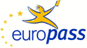 Curriculum Vitae EuropassCurriculum Vitae EuropassInformazioni personaliInformazioni personaliCognome(i/)/Nome(i)Cognome(i/)/Nome(i)Alessandro CoriAlessandro CoriAlessandro CoriIndirizzo(i)Indirizzo(i)Via G. Germini 1Via G. Germini 1Via G. Germini 1Telefono(i)Telefono(i)+39 0775056001fax+39 0775056595E-mailE-mailservizitecnici@comune.acuto.fr.itservizitecnici@comune.acuto.fr.itservizitecnici@comune.acuto.fr.itCittadinanzaCittadinanzaItalianaItalianaItalianaData di nascitaData di nascita06/05/195906/05/195906/05/1959SessoSessoMaschile Maschile Maschile Occupazione desiderata/Settore professionaleOccupazione desiderata/Settore professionaleResponsabile Servizio TecnicoResponsabile Servizio TecnicoResponsabile Servizio TecnicoEsperienza professionaleEsperienza professionaleDateDate01/199531/12/199801/199531/12/199801/199531/12/1998Lavoro o posizione ricopertiLavoro o posizione ricopertiLibero Professionista – geometra -Libero Professionista – geometra -Libero Professionista – geometra -Principali attività e responsabilitàPrincipali attività e responsabilitàUrbanistica, Edilizia, AgrimensuraUrbanistica, Edilizia, AgrimensuraUrbanistica, Edilizia, AgrimensuraNome e indirizzo del datore di lavoroNome e indirizzo del datore di lavoroTipo di attività o settoreTipo di attività o settoreDateDate01/1999 01/1999 01/1999 Lavoro o posizione ricopertiLavoro o posizione ricopertiResponsabile Servizio TecnicoResponsabile Servizio TecnicoResponsabile Servizio TecnicoPrincipali attività e responsabilitàPrincipali attività e responsabilitàUrbanistica, Edilizia, Manutenzioni, Espropri, SUAP, Urbanistica, Edilizia, Manutenzioni, Espropri, SUAP, Urbanistica, Edilizia, Manutenzioni, Espropri, SUAP, Nome e indirizzo del datore di lavoroNome e indirizzo del datore di lavoroComune di AcutoComune di AcutoComune di AcutoTipo di attività o settoreTipo di attività o settoreServizio TecnicoServizio TecnicoServizio TecnicoIstruzione e formazioneIstruzione e formazioneDateDate1988 1988 1988 Titolo della qualifica rilasciataTitolo della qualifica rilasciataDiploma di maturità tecnica - geometraDiploma di maturità tecnica - geometraDiploma di maturità tecnica - geometraPrincipali tematiche/competenza professionali possedutePrincipali tematiche/competenza professionali posseduteOffice, Excel, Access, Internet ExplorerOffice, Excel, Access, Internet ExplorerOffice, Excel, Access, Internet ExplorerNome e tipo d'organizzazione erogatrice dell'istruzione e formazioneNome e tipo d'organizzazione erogatrice dell'istruzione e formazioneComune di AcutoComune di AcutoComune di Acuto